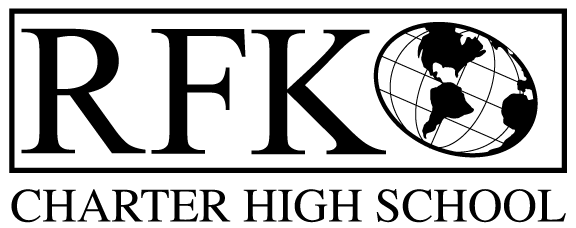 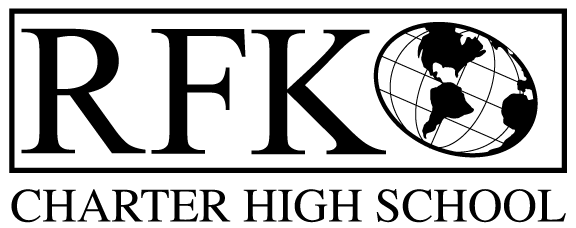 4300 Blake Rd. SWAlbuquerque, NM 87121PHONE: 505-243-1118     FAX: 505-242-7444PUBLIC NOTICE OF RFK GOVERNANCE COUNCIL MEETING Robert F. Kennedy Charter School will hold a regular meeting of the Governance CouncilDateTuesday, January 21, 2020Time2:00 PMLocationRFK Charter High School4300 Blake Rd. SWAlbuquerque, NMIf you are an individual with a disability who is in need of a reader, amplifier, qualified sign language interpreter or any other form of auxiliary aid or service to attend or participate in the meeting, please contact the administrative offices of RFK High School at least one week prior to the meeting or as soon as possible.  Public documents, including the agenda and minutes, can also be provided in various accessible formats.  RFK High School Administrative offices – 505-243-1118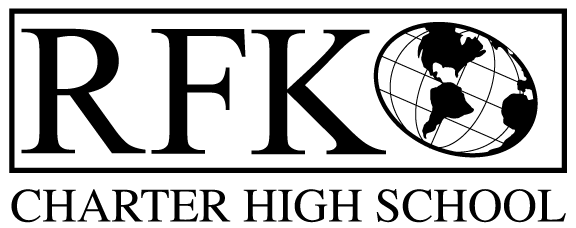 4300 Blake Rd. SWAlbuquerque, NM 87121PHONE: 505-243-1118     FAX: 505-242-7444Mission RFK Charter School prepares, motivates, and supports students to achieve their college and career goalsin partnership with their families and the community.Governance Council Meeting AgendaTuesday, January 21, 20202:00 PMNext meeting:  February 20, 2020TimeItemPresenterDiscussion/ActionFollow Up5 minutesApproval of agendaTina GarciaVote5 minutesApproval December 12, 2019 meeting minutesTina GarciaVote10 minutesPublic Comment10 minutesMiddle School UpdateShawn Morris15 minutesBehavior & Discipline ReportPete CiurczakLawrence Torres25 minutesFinance Committee report, cash disbursement for December, 2019– discussion and approvalBAR(s) approval2018/2019 Audit ReportIrene SanchezVoteVoteVote10 minutesStrategic Plan – (asking for members)Tina GarciaLawrence BarelaDiscussion/Action10 minutesExecutive Director’s reportRobert Baade2 minutesAdjournTina GarciaVote